Publicado en 48014 Bilbao el 09/10/2017 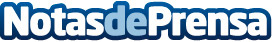 Los Arcos Rojos del Museo Guggenheim cumplen 10 años en octubreLos ''Arcos Rojos / Arku Gorriak'' del Museo Guggenheim situados sobre el bilbaíno Puente La Salve, han sido recientemente rehabilitados una década después de que fueran creados por el artista conceptual francés Daniel Buren.''L'arc Rouge'' forma parte de sus ''Obras de Base Tecnológica''. La Ingeniería e instaladora bilbaína EBI Efficient Facilities fue hace 10 años la encargada de su realización y, ahora, nuevamente le ha sido confiado el proyecto de rehabilitaciónDatos de contacto:Susana Ortega / Miriam PeciñaEBIELEC.com / El Mundo Empresarial944 75 60 50Nota de prensa publicada en: https://www.notasdeprensa.es/los-arcos-rojos-del-museo-guggenheim-cumplen Categorias: Imágen y sonido Viaje Artes Visuales País Vasco Turismo Otros Servicios Innovación Tecnológica Construcción y Materiales http://www.notasdeprensa.es